Name: Room Date: Internet Research AssignmentThe United States of America was founded on just 13 colonies. What were they and where were they? The map below shows the location of the colonies but they need to be identified. Click on the hyperlink below to go to a website where you’ll find a map of the original colonies. Enter the correct names of the colonies in the labels, and then save your file as “[lastname][firstname]_13Colonies” (inserting your last and first name of course). Be sure that you have filled in the blue textboxes above with your name, room number, and date.Follow this link and fill in the light blue text boxes on the map below with the correct colonies. 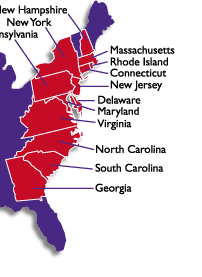 